Modèle CV 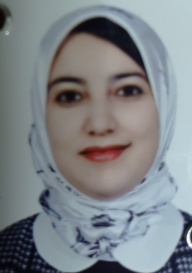 Nom et Prénom : ZITOUNI AmelGrade : MCBSpécialité : Sciences AlimentairesFonction : Enseignant- chercheurEtablissement de rattachement : Département des sciences agroalimentaires-         	 Université d’Ain TémouchentMail : amel.zitouni-@univ-temouchent.edu.dz           biolamel@yahoo.frDomaines scientifiques d’intérêts :Extraction, isolation et identification de nouvelles molécules bioactives.Valorisation des sous-produits naturels dans le domaine de la phytochimie, la phytopharmacie et l’agroalimentaire.Formulations des substances naturelles.Les publications réalisées durant les cinq (05) dernières années :Polyphenolic Profile and Comparative Study on Phytochemicals and Antioxidant Activity of Extracts From all Parts of Gymnocarpos decander Forsk. JNPRA. 2021, 1: 31-44.Amel ZITOUNI, Nabila BELYAGOUBI-BENHAMMOU, Asma El ZEREY-BELASKRI, Fethi TOUL, Nassira GHEMBAZA, Fawzia ATIK-BEKKARA. 